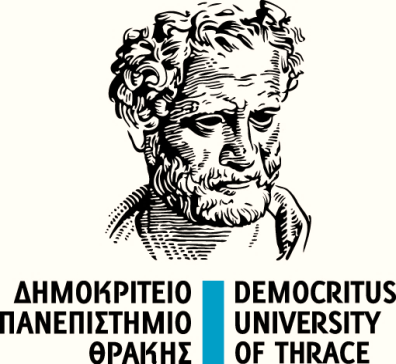 ΕΠΙΤΡΟΠΗ ΗΘΙΚΗΣ ΚΑΙ ΔΕΟΝΤΟΛΟΓΙΑΣ ΤΗΣ ΕΡΕΥΝΑΣΑΙΤΗΣΗ ΕΓΚΡΙΣΗΣ ΜΕΛΕΤΗΣA.1 ΤΙΤΛΟΣ ΤΗΣ ΜΕΛΕΤΗΣ A.2 ΕΡΕΥΝΗΤΕΣΕπιστημονικά Υπεύθυνος/η:Ερευνητές:Συμμετέχουν άλλοι ερευνητές(π.χ.μεταπτυχιακοί,μεταδιδακτορικοί κ.λπ).?  	Ναι       Όχι  Προσθέστε επιπλέον γραμμές ανάλογα με τον αριθμό των κυρίων ερευνητών που συμμετέχουνA.3. Τόπος διεξαγωγής της έρευνας:Προσδιορίστε τον τόπο ή τους τόπους διεξαγωγής της έρευναςA.4. Χρηματοδότηση του έργουA.5. Διάρκεια του έργουΗμερομηνία έναρξης:      Ημερομηνία λήξης:     B.1 ΤΟ ΠΡΩΤΟΚΟΛΛΟ ΠΕΡΙΛΑΜΒΑΝΕΙ ΘΕΜΑΤΑ ΠΟΥ ΑΦΟΡΟΥΝ ΣΤΗΝ: (σημειώστε ανάλογα το αντίστοιχο τετράγωνο)B.2. Περίληψη της προτεινόμενης έρευνας (Επισυνάψτε το πλήρες πρωτόκολλο της μελέτης)B.3. ΜέθοδοιΣύντομη περιγραφή των μεθόδων συλλογής και ανάλυσης των δεδομένων. Συμπεριλάβετε την περιγραφή των πιθανών κινδύνων για τα άτομα που θα συμμετέχουν στη μελέτη ή στο ερευνητικό και τεχνικό προσωπικό ή για το φυσικό περιβάλλον και των μέτρων ελαχιστοποίησης αυτών των κινδύνων. Περιγράψτε επίσης τα αναμενόμενα γενικότερα οφέλη. Β.4. Προκειμένου για μελέτες με αντικείμενο τον άνθρωπο, απαντήστε στις παρακάτω ερωτήσεις σχετικά μεΒ.5. Προκειμένου για μελέτες με χρήση ζώων, απαντήστε στις παρακάτω ερωτήσεις:Β.6Πιθανή Ύπαρξη Ανταγωνιστικών ΣυμφερόντωνΕάν η απάντηση στις προαναφερόμενες ερωτήσεις είναι θετική, παρακαλείστε να
συμπεριλάβετε με αυτή την αίτηση την αιτιολογία. Όπως ισχύει με κάθε αλλαγή στην
έρευνα, σχέσεις ή συμφέροντα που θα προκύψουν στο μέλλον πρέπει να γνωστοποιηθούν για εκτενέστερη αξιολόγηση.Επισυνάψτε το εντυπο “Βεβαίωση Επιστημονικώς Υπευθύνου περί μη σύγκρουσης συμφερόντων”Για το έντυπο βλ:  https://ethics.duth.gr/έντυπα Γ.1. ΕΝΗΜΕΡΩΜΕΝΗ ΣΥΓΚΑΤΑΘΕΣΗ Προκειμένου για μελέτες με αντικείμενο τον άνθρωπο, επισυνάψτε  α) το έντυπο ενημέρωσης με το οποίο θα πρέπει να ενημερώνεται ο συμμετέχοντας σχετικά με τον τίτλο της μελέτης, τα στοιχεία των ερευνητών, τον σκοπό της μελέτης, τις διαδικασίες που η μελέτη περιλαμβάνει, το όφελος και τους πιθανούς κινδύνους από τη συμμετοχή του, τη διασφάλιση της προστασίας των προσωπικών δεδομένων του συμμετέχοντος, τη συμμετοχή σε εθελοντική βάση των συμμετεχόντων. Το έντυπο υπογράφεται από τον υπεύθυνο της μελέτης. β) το έντυπο συγκατάθεσης με το οποίο δηλώνεται η ενήμερη, ελεύθερη, ρητή και τεκμηριωμένη συναίνεση του συμμετέχοντα στην έρευνα. Το έντυπο υπογράφεται από τον συμμετέχοντα και τον ερευνητή Στην περίπτωση διεξαγωγής κλινικών μελετών η ενημέρωση του ασθενούς δεν αρκεί να γίνεται προφορικά, αλλά πρέπει να συνοδεύεται και από γραπτό φυλλάδιο, διατυπωμένο με κατανοητό τρόπο. Στο φυλλάδιο αυτό εκτός των προηγουμένων, πρέπει να καθίσταται σαφές ότι ο συμμετέχοντας έχει δικαίωμα να αποσυρθεί από τη μελέτη χωρίς αυτό να έχει αρνητικές συνέπειες στην ιατρική του περίθαλψη, καθώς και το ότι (όταν πρόκειται περί ασθενούς) το ενδεχόμενο όφελος από τη μελέτη θα αφορά μελλοντικούς ασθενείς και όχι απαραιτήτως τον ίδιο. Αν ο συμμετέχοντας είναι ανήλικος, η συναίνεση δίδεται από αυτούς που ασκούν τη γονική μέριμνα ή έχουν την επιμέλειά του.  Αν ο συμμετέχοντας δεν διαθέτει ικανότητα συναίνεσης, για τη συμμετοχή του στην ερευνητική μελέτη η συναίνεση δίδεται από τον δικαστικό συμπαραστάτη εφόσον αυτός έχει ορισθεί, ή τον νόμιμο εκπρόσωπο. Γ.2. ΔΙΚΑΙΩΜΑ ΑΝΑΚΛΗΣΗΣ ΤΗΣ ΣΥΝΑΙΝΕΣΗΣΟ/Η επιστημονικά υπεύθυνος/η με την υπογραφή του/της σε αυτό το έντυπο (Ενότητα Γ ), επιβεβαιώνει ότι έχει ενημερώσει τους συμμετέχοντες για το δικαίωμα που έχουν να ανακαλέσουν τη συναίνεση τους οποτεδήποτε το επιθυμήσουν. Γ.3. ΠΡΟΣΤΑΣΙΑ ΠΡΟΣΩΠΙΚΩΝ ΔΕΔΟΜΕΝΩΝΔήλωση ευθύνης προστασίας προσωπικών δεδομένωνΟ/Η επιστημονικά υπεύθυνος/η με την υπογραφή του/της σε αυτό το έντυπο (Ενότητα Γ), επιβεβαιώνει ότι κατανοεί την ισχύουσα νομοθεσία και τα σχετικά άρθρα του Κώδικα Ηθικής και Δεοντολογίας Ερευνών του ΔΠΘ για την προστασία των προσωπικών δεδομένων στην έρευνα Γ.4. Άλλη χρήση ερευνητικών αποτελεσμάτων i.	Είναι δυνατόν τα αποτελέσματα της μελέτης να μπορούν να χρησιμοποιηθούν για στρατιωτικούς σκοπούς;ii.	Είναι δυνατόν τα αποτελέσματα της μελέτης να μπορούν να χρησιμοποιηθούν για τρομακρατικούς ή άλλους εγκληματικούς σκοπούς;Γ.5. Άλλα βιοηθικά ζητήματα Υπάρχουν άλλα βιοηθικά ζητήματα που αφορούν στην παρούσα έρευνα που πιθανώς να προκύπτουν από τη συγκεκριμένη έρευνα!
Παρακαλώ να τα αναπτύξετε εφόσον υπάρχουν Ο/Η επιστημονικά υπεύθυνος/η του προγράμματος με την υπογραφή του/της δεσμεύεται ότι, σε περίπτωση που θα υπάρξουν αλλαγές στο πρόγραμμα από αυτό που παρουσιάζεται στην παρούσα αίτηση, θα καταθέσει τις αλλαγές αυτές άμεσα στην Επιτροπή Ηθικής και Δεοντολογίας της Έρευνας, η οποία και θα αποφασίσει κατά πόσον η έγκριση που δόθηκε εξακολουθεί να ισχύει η όχι.Ως επιστημονικά υπεύθυνος/η στην προτεινόμενη μελέτη, βεβαιώνω ότι όλες οι διαδικασίες που σχετίζονται με τη διεξαγωγή της θα είναι σύμφωνες με τον Κώδικα Ηθικής και Δεοντολογίας Ερευνών του Δ.Π.Θ., καθώς και την ισχύουσα εθνική και διεθνή νομοθεσία και κανόνες βιοηθικής σχετικά με την έρευνα.      Πρόσθετα έγγραφα και αδειοδοτήσεις ανεξάρτητων αρχών που οφείλετε να συνυποβάλετε κατά περίπτωσηα) Πειράματα σε ζώα: Απόφαση έγκρισης πραγματοποίησης πειραμάτων σε ζώα, που εκδίδεται από την αρμόδια Κτηνιατρική αρχή, σύμφωνα με την διαδικασία του ΠΔ 56/2013 (Α’ 106).β) Έρευνα σε ανθρώπινα έμβρυα: Άδεια της Εθνικής Αρχής Ιατρικώς Υποβοηθούμενης αναπαραγωγής (Ν. 3305/2005)γ) Κλινική μελέτη : Έγκριση άδειας κυκλοφορίας από τον ΕΟΦ του υπό έρευνα φαρμάκου Έγκριση του επιστημονικού συμβουλίου του νοσοκομείου. (Ν.3418/2005)δ) Σε περίπτωση συνεργαζόμενων φορέων στο ίδιο έργο ή σε περίπτωση που η έρευνα, ολόκληρη ή μέρος αυτής, διεξάγεται σε άλλον φορέα δημόσιο ή ιδιωτικό που δεν ανήκει στο Δ.Π.Θ απαιτείται να επισυνάψετε πρόσθετη έγκριση της αντίστοιχης ΕΗΔΕ ή έγκριση του νόμιμου εκπροσώπου τους.ΕΝΟΤΗΤΑ Α – ΓΕΝΙΚΕΣ ΠΛΗΡΟΦΟΡΙΕΣΌνομα:                   Ιδιότητα:      Ιδιότητα:      Ιδιότητα:      Τμήμα:      Τμήμα:      Τμήμα:      Τμήμα:      Διεύθυνση:      Διεύθυνση:      Διεύθυνση:      Διεύθυνση:      Τηλέφωνο:                                          Τηλέφωνο:                                          Fax:      Email:      Όνομα:                   Ιδιότητα:      Ιδιότητα:      Ιδιότητα:      Τμήμα:      Τμήμα:      Τμήμα:      Τμήμα:      Διεύθυνση:      Διεύθυνση:      Διεύθυνση:      Διεύθυνση:      Τηλέφωνο:                                          Τηλέφωνο:                                          Fax:      Email:      Όνομα:                   Ιδιότητα:      Ιδιότητα:      Ιδιότητα:      Τμήμα:      Τμήμα:      Τμήμα:      Τμήμα:      Διεύθυνση:      Διεύθυνση:      Διεύθυνση:      Διεύθυνση:      Τηλέφωνο:                                          Τηλέφωνο:                                          Fax:      Email:      Εγκεκριμένο έργο  Φορέας χρηματοδότησης:      Φορέας χρηματοδότησης:      Κωδικός Εργου :      	Εγκεκριμένο έργο  Φορέας χρηματοδότησης:      Φορέας χρηματοδότησης:      Κωδικός Εργου :      Αίτηση για χρηματοδότηση  Φορέας στον οποίο υποβάλεται η αίτηση:      Φορέας στον οποίο υποβάλεται η αίτηση:      Ημερομηνία υποβολής:      	Αίτηση για χρηματοδότηση  Φορέας στον οποίο υποβάλεται η αίτηση:      Φορέας στον οποίο υποβάλεται η αίτηση:      Ημερομηνία υποβολής:      Χωρίς χρηματοδότηση Χωρίς χρηματοδότηση Χωρίς χρηματοδότηση Χωρίς χρηματοδότηση Με χορηγία                       Με χορηγία                       Όνομα/Ονομασία χορηγού:Όνομα/Ονομασία χορηγού:ΕΝΟΤΗΤΑ B – ΣΥΝΟΠΤΙΚΗ ΠΕΡΙΓΡΑΦΗ ΤΗΣ ΠΡΟΤΕΙΝΟΜΕΝΗΣ ΕΡΕΥΝΑΣΝΑΙΟΧΙΒ1.1 ΧΡΗΣΙΜΟΠΟΙΗΣΗ ΑΝΘΡΩΠΙΝΩΝ ΕΜΒΡΥΩΝΒ1.1 ΧΡΗΣΙΜΟΠΟΙΗΣΗ ΑΝΘΡΩΠΙΝΩΝ ΕΜΒΡΥΩΝΒ1.1 ΧΡΗΣΙΜΟΠΟΙΗΣΗ ΑΝΘΡΩΠΙΝΩΝ ΕΜΒΡΥΩΝΧρησιμοποίηση εμβρύωνΧρησιμοποίηση εμβρυϊκών ιστών ή κυττάρωνΧρησιμοποίηση ανθρώπινων εμβρυϊκών μεσεγχυματικών κυττάρων (stem cells)Προέρχονται απ’ ευθείας από έμβρυαΑφορούν κυτταρικές σειρές που ήδη υπάρχουνΒ1.2   ΧΡΗΣΙΜΟΠΟΙΗΣΗ ΑΝΘΡΩΠΩΝΒ1.2   ΧΡΗΣΙΜΟΠΟΙΗΣΗ ΑΝΘΡΩΠΩΝΒ1.2   ΧΡΗΣΙΜΟΠΟΙΗΣΗ ΑΝΘΡΩΠΩΝΕάν απαντήσετε θετικά σε μία από τις παρακάτω, απαντάτε και στις ερωτήσεις του Β4Εάν απαντήσετε θετικά σε μία από τις παρακάτω, απαντάτε και στις ερωτήσεις του Β4Εάν απαντήσετε θετικά σε μία από τις παρακάτω, απαντάτε και στις ερωτήσεις του Β4Συμμετοχή εθελοντών σε κοινωνικές ή βιοϊατρικές μελέτεςΣυμμετοχή ατόμων που δεν μπορούν να υπογράψουν συγκατάθεση Συμμετοχή ευάλωτων ομάδων ή ατόμωνΣυμμετοχή παιδιών / εφήβωνΣυμμετοχή ασθενώνΣυμμετοχή υγιών ατόμων σε ιατρικές μελέτεςΠεριλαμβάνονται ιατρικές παρεμβάσειςΠεριλαμβάνονται επώδυνες ιατρικές παρεμβάσειςΠεριλαμβάνεται η συλλογή ιστών Β1.3 ΧΡΗΣΙΜΟΠΟΙΗΣΗ ΑΝΘΡΩΠΙΝΩΝ ΚΥΤΤΑΡΩΝ /ΙΣΤΩΝ/ΒΙΟΛΟΓΙΚΩΝ ΔΕΙΓΜΑΤΩΝΒ1.3 ΧΡΗΣΙΜΟΠΟΙΗΣΗ ΑΝΘΡΩΠΙΝΩΝ ΚΥΤΤΑΡΩΝ /ΙΣΤΩΝ/ΒΙΟΛΟΓΙΚΩΝ ΔΕΙΓΜΑΤΩΝΒ1.3 ΧΡΗΣΙΜΟΠΟΙΗΣΗ ΑΝΘΡΩΠΙΝΩΝ ΚΥΤΤΑΡΩΝ /ΙΣΤΩΝ/ΒΙΟΛΟΓΙΚΩΝ ΔΕΙΓΜΑΤΩΝΧρησιμοποίηση κυττάρων εκτός των προαναφερθέντων εμβρυικών κυττάρωνΕίναι εμπορικά διαθέσιμαΘα αποκτηθούν κατά διαδικασίες που θα συμβούν στην διάρκεια του πρωτοκόλλουΘα αποκτηθούν από διαδικασίες που θα συμβούν στα πλαίσια εκτέλεσης άλλων πρωτοκόλλωνΈχουν ληφθεί με τη συναίνεση των υποκειμένωνΕίναι διαθέσιμα από κάποια βιοτράπεζαΒ1.4 ΠΡΟΣΤΑΣΙΑ ΠΡΟΣΩΠΙΚΩΝ ΔΕΔΟΜΕΝΩΝΒ1.4 ΠΡΟΣΤΑΣΙΑ ΠΡΟΣΩΠΙΚΩΝ ΔΕΔΟΜΕΝΩΝΒ1.4 ΠΡΟΣΤΑΣΙΑ ΠΡΟΣΩΠΙΚΩΝ ΔΕΔΟΜΕΝΩΝΠεριλαμβάνεται η συλλογή και διατήρηση προσωπικών δεδομένων Περιλαμβάνεται η συλλογή και διατήρηση ευαίσθητων προσωπικών δεδομένων (π.χ. δεδομένων υγείας, φύλο, ηλικία, θρήσκευμα, εθνικότητα κ.λ.π.)Περιλαμβάνει τη συλλογή, διατήρηση και επεξεργασία γενετικών δεδομένωνΠεριλαμβάνει την παρακολούθηση και την ιχνηλασιμότητα ασθενώνΠεριλαμβάνεται η επεξεργασία προσωπικών δεδομένων που προέρχονται από άλλα πρωτόκολλαΒ1.5  ΠΡΟΣΤΑΣΙΑ ΠΕΡΙΒΑΛΛΟΝΤΟΣΒ1.5  ΠΡΟΣΤΑΣΙΑ ΠΕΡΙΒΑΛΛΟΝΤΟΣΒ1.5  ΠΡΟΣΤΑΣΙΑ ΠΕΡΙΒΑΛΛΟΝΤΟΣΗ μελέτη περιλαμβάνει στοιχεία που μπορεί να είναι επιζήμια για το περιβάλλονΠεριλαμβάνει τη χρησιμοποίηση ειδών της άγριας πανίδας και χλωρίδας που βρίσκονται σε προστατευόμενες περιοχέςΗ μελέτη περιλαμβάνει στοιχεία που μπορεί να βλάψουν τον άνθρωπο ή το ερευνητικό και τεχνικό προσωπικό που μετέχει στη μελέτη. Β1.6 ΧΡΗΣΙΜΟΠΟΙΗΣΗ ΖΩΩΝΕάν απαντήσετε θετικά σε μία από τις παρακάτω, απαντάτε και στις ερωτήσεις του Β5Β1.6 ΧΡΗΣΙΜΟΠΟΙΗΣΗ ΖΩΩΝΕάν απαντήσετε θετικά σε μία από τις παρακάτω, απαντάτε και στις ερωτήσεις του Β5Β1.6 ΧΡΗΣΙΜΟΠΟΙΗΣΗ ΖΩΩΝΕάν απαντήσετε θετικά σε μία από τις παρακάτω, απαντάτε και στις ερωτήσεις του Β5Χρησιμοποίηση σπονδυλωτών ζώωνΧρησιμοποίηση ζώων που εκτρέφονται με σκοπό τη χρήση των οργάνων ή των ιστών τους για επιστημονικούς σκοπούςΧρησιμοποίηση ζώων που αποσπώνται από το φυσικό τους περιβάλλονΧρησιμοποίηση και δημιουργία γενετικά τροποποιημένων ζώωνΧρησιμοποίηση βλαστικών κυττάρων Πρόκληση μεταλλαξιγένεσης με χρήση χημικών ή άλλων παραγόντωνΟγκογένεση προκληθείσα από βιολογικά δείγματα ζωικής προέλευσης/κύτταραΒ1.7 ΑΛΛΗ ΧΡΗΣΗΒ1.7 ΑΛΛΗ ΧΡΗΣΗΒ1.7 ΑΛΛΗ ΧΡΗΣΗΥπάρχει η πιθανότητα χρησιμοποίησης των αποτελεσμάτων της μελέτης για στρατιωτικούς σκοπούςΥπάρχει η πιθανότητα τα αποτελέσματα της μελέτης να χρησιμοποιηθούν για τρομακρατικούς ή άλλους εγκληματικούς σκοπούς α) τη συμμετοχή των προσώπων στην έρευναΜε ποιον τρόπο και ποια κριτήρια έγινε η επιλογή  των συμμετεχόντων στην έρευνα και ο αποκλεισμός άλλων που ανήκουν στον πληθυσμό του δείγματος;  (σαφής αναφορά στη δειγματοληψία)Με ποιον τρόπο θα εξασφαλιστεί η ενημερωμένη συγκατάθεση των συμμετεχόντων; Συμμετέχουν στην έρευνα πρόσωπα που: α) δεν είναι ικανά να δώσουν τη συναίνεσή τους, β) είναι μέλη ευάλωτων ομάδων ( π.χ. πρόσφυγες, μετανάστες, φυλακισμένοι κ.ά.) γ) είναι ανήλικα άτομα; Αν ΝΑΙ περιγράψτε τα χαρακτηριστικά που τους εντάσσουν σε μία από αυτές τις κατηγορίες και αναφέρετε αναλυτικά τον τρόπο με τον οποίο θα ληφθεί νόμιμα η συναίνεσή τους καθώς και τις ειδικές παραμέτρους, τους περιορισμούς και τις δεσμεύσεις που θα λάβετε υπόψη σας, σύμφωνα με την ισχύουσα νομοθεσία για τη συμμετοχή αυτών των προσώπων. Ποια είναι τα πιθανά οφέλη  για τους συμμετέχοντες;Ποιοι είναι οι πιθανοί κίνδυνοι ή οι επιβαρύνσεις για τους συμμετέχοντες; β) τη διασφάλιση της προστασίας των δεδομένων προσωπικού χαρακτήρα των συμμετεχόντων στην έρευναΜε ποιον τρόπο θα γίνει η συλλογή και καταγραφή των προσωπικών τους στοιχείων;Ποιο είναι το σύνολο των προσωπικών δεδομένων που θα συγκεντρωθούν για κάθε συμμετέχοντα;Με ποιον τρόπο θα εξασφαλίσετε  την ανωνυμία των συμμετεχόντων και τον εμπιστευτικό χαρακτήρα των δεδομένων;Σε ποιο χώρο και με ποιον τρόπο θα φυλάσσονται οι προσωπικές πληροφορίες των συμμετεχόντων;Ποιοι θα έχουν πρόσβαση στα προσωπικά δεδομένα των συμμετεχόντων;Για πόσο χρόνο θα διατηρηθεί το αρχείο με τα προσωπικά δεδομένα των συμμετεχόντων;Πώς θα χειριστείτε πιθανά τυχαία ευρήματα που μπορεί να προκύψουν;Σε περίπτωση κλινικής μελέτης  απαντήστε  επιπλέον στα παρακάτω ερωτήματαΤεκμηριώστε την αναγκαιότητα της έρευνας  επιβεβαιώνοντας την έλλειψη  οποιασδήποτε εναλλακτικής μεθόδου συγκρίσιμης αποτελεσματικότηταςΕπιβεβαιώστε και τεκμηριώστε ότι οι τυχόν κίνδυνοι και επιβαρύνσεις που αναφέρατε  παραπάνω είναι δυσανάλογα μικροί προς τα δυνητικά οφέλη;Αναφέρετε τα μέτρα ασφαλείας που θα λάβετε για την ελαχιστοποίηση του κινδύνουΠώς θα διασφαλίσετε τον αποκλεισμό από την έρευνα όσων βρίσκονται σε αυξημένο κίνδυνο σε σχέση με τη συμμετοχή τους στην έρευνα;Ποιες απαραίτητες προφυλάξεις απαιτούνται από τους συμμετέχοντες κατά τη συμμετοχή τους στην έρευνα;Πώς θα ανταποκριθείτε σε δυσμενή περιστατικά η στις ανησυχίες των συμμετεχόντων στην έρευνα;Πώς θα διευθετήσετε την αποκατάσταση ή την αποζημίωση των συμμετεχόντων σε περίπτωση που υποστούν κάποια βλάβη ως αποτέλεσμα της συμμέτοχής τους στην έρευνα;Εάν υπάρχει ανάγκη για πρόσβαση σε προηγούμενα ιατρικά αρχεία των ατόμων που θα συμμετάσχουν στο έργο, πώς θα εξασφαλισθεί η άδεια πρόσβασης σε αυτά;Τι είδους ζώα θα χρησιμοποιήσετε στο πλαίσιο της μελέτης. Σε ποιο στάδιο ζωής βρίσκονται? Ποια είναι η προέλευση αυτών των ζώων και ποιος ο αριθμός τους? Σε περίπτωση χρήσης γενετικά  τροποποιημένων ζώων, αναφέρετε α) τη γενετική τροποποίηση και τις πιθανές επιπτώσεις της και σημειώστε εάν πρόκειται για ανάπτυξη μίας νέας σειράς γενετικά τροποποιημένων ζώωνΝα διευκρινιστεί η επιστημονική αναγκαιότητα και συνάφεια των προτεινόμενων ζωικών προτύπωνΤεκμηριώστε την αναγκαιότητα χρήσης ζώων έναντι άλλων εναλλακτικών λύσεων (π.χ. νέες τεχνικές in vitro). Αναφέρετε τις πηγές που εξετάσατε για τον αποκλεισμό άλλων εναλλακτικών λύσεων π.χ. Πρόσφατος κατάλογος εναλλακτικών λύσεων, επικυρωμένος από την Υπηρεσία αναζήτησης εναλλακτικών μεθόδων αντί των πειραμάτων σε ζώα -EURL ECVA (http://ecvam-dbalm.jrc.ec.europa.eu/) Πώς θα διασφαλίσετε την αρχή της μείωσης του αριθμού των ζώων που θα χρησιμοποιηθούν; Βάσει ποιας στατιστικής ανάλυσης καταλήξατε στον αριθμό των ζώων που θα χρησιμοποιηθούν;Πώς θα διασφαλίσετε τη λιγότερη δυνατή επιβάρυνση και ταλαιπωρία των ζώων που θα χρησιμοποιήσετε;Ποια κριτήρια /πρωτόκολλα αξιολόγησης θα χρησιμοποιήσετε για την αξιολόγηση της δριμύτητας. Βλ. σχετικά το Πλαίσιο αξιολόγησης της δριμύτητας για την εφαρμογή της οδηγίας 2010/63/ΕΕ: https://ec.europa.eu/environment/chemicals/lab_animals/pdf/guidance/severity/el.pdfΑναφέρετε τις συνθήκες στέγασης, ζωοτεχνίας και φροντίδας των ζώων.Ποια θα είναι η κατάληξη των ζώων μετά το πέρας της μελέτης; Σε περίπτωση που ο θάνατος είναι το καταληκτικό σημείο αναφέρετε α) ποιο σημείο της διαδικασίας θα ορίσετε ως κρίσιμο για να επιφέρετε τη θανάτωση του ζώου και β) ποια μέθοδο θανάτωσης θα ακολουθήσετε (βάσει του Προεδρικού Διατάγματος 56/2013) . Επιπλέον διευκρινίστε για ποιον λόγο είναι αναγκαίος ο θάνατος και ποια μέτρα έχουν ληφθεί για την ελαχιστοποίηση του αντίκτυπου στα ζώα. Επιλέξτε όσα από τα ακόλουθα ισχύουν: Ναι ΌχιΕίχατε λάβει στο διάστημα των 12 προηγούμενων μηνών ή
πρόκειται να λάβετε στο διάστημα των 12 επόμενων μηνών,
οποιαδήποτε μορφή προσωπικής αποζημίωσης από το Φορέα
Χρηματοδότησης, συμπεριλαμβανομένων μισθού, αμοιβή
συμβούλου, τιμητική διάκριση, δικαιώματα, υλικό εξοπλισμό,
κλπ;Σε περίπτωση που η απάντησή σας είναι θετική, αυτή η αποζημίωση υπερβαίνει τις 5.000 Ευρώ;Έχετε ιδιωτικό συμφέρον, οποιασδήποτε μορφής, από το
Φορέα Χρηματοδότησης ή το προϊόν το οποίο ερευνάτε,
συμπεριλαμβανομένων επενδύσεων ή μετοχών;Εάν ναι, αυτό το συμφέρον αντιπροσωπεύει ποσοστό μεγαλύτερο
του 5% του δικαιώματος για το Φορέα Χρηματοδότησης;Κατέχετε κάποια θέση στο Φορέα Χρηματοδότησης,
συμπεριλαμβανομένων των θέσεων του στελέχους, διευθυντού,
μετόχου, συμβούλου, ή μέλους του συμβουλίου;Έχετε δικαιώματα πνευματικής ιδιοκτησίας σε θέματα σχετικά με
τεχνολογία ή εφεύρεση που χρησιμοποιείται σε αυτό το έργο,
συμπεριλαμβανομένων της πατέντας, του copyright, κ.λπ;ΕΝΟΤΗΤΑ Γ.- ΒΙΟΗΘΙΚΟ ΠΡΩΤΟΚΟΛΛΟ ENOTΗΤΑ Δ- ΥΠΟΓΡΑΦΕΣΥπογραφή Επιστημονικά Υπεύθυνου:                                                                          Ημερομηνία:          